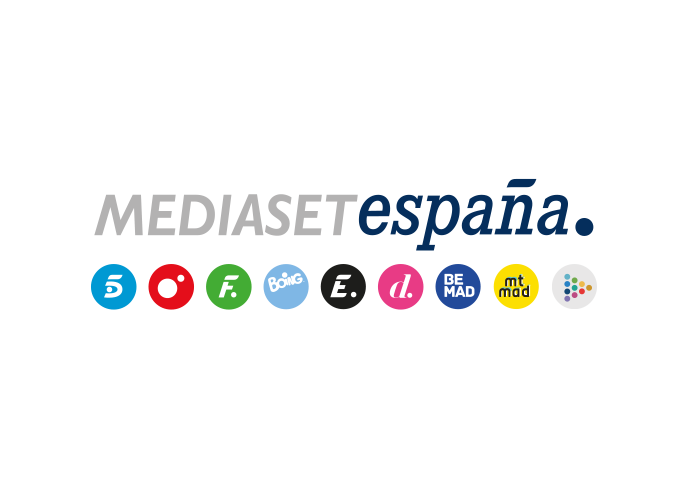 Madrid, 23 de octubre de 2020audiencias JUEVES 22 DE OCTUBRETelecinco, líder del prime time con récord de ‘Horizonte. Informe Covid’, programa más visto del jueves Con 2,9M de espectadores y un 18,2% de share, el espacio conducido por Iker Jiménez superó en su franja por 4,5 puntos a Antena 3, que marcó un 13,7% con ‘El Hormiguero 3.0’, seguido por casi 2,5M y un 15%.‘Madres. Amor y Vida’, nuevamente lo más visto en su horario.Cuatro superó en prime time y late night a La Sexta, con ‘Volando Voy’ un jueves más por delante de su competidor en su horario.La entrevista exclusiva concedida anoche por la viróloga china Li-Meng Yan a Iker Jiménez y su posterior análisis con expertos llevó a ‘Horizonte. Informe Covid’ a firmar su récord tanto de share como de espectadores con una media de más de más de 2,9M de espectadores y un 18,2% de cuota de pantalla, cifras con las que se convirtió en el programa más visto del día y contribuyó al liderazgo de Telecinco en el prime time con su mejor dato en jueves de la temporada con un 15,6%. El espacio lideró su franja con 4,5 puntos sobre Antena 3, que promedió un 13,7%, y aventajó en términos absolutos por más de 400.000 espectadores y 3,2 puntos a ‘El Hormiguero 3.0’, seguido por casi 2,5M de espectadores y un 15%. El programa de Telecinco creció hasta el 20,1% en el target comercial, 5,1 puntos más que su competidor, que registró un 15%; y brilló especialmente entre los jóvenes de 25 a 34 años, con un 23,4%, nueve puntos más que su rival, que marcó un 14,1%. Destacó su seguimiento en Madrid, con un 24,8%, Aragón, con un 24,7%, ‘Resto’, con un 22,4%, y Andalucía, con un 20,9%.A continuación, el nuevo episodio de ‘Madres. Amor y Vida’ volvió a ser lo más visto en su horario con un 11,7% y más de 1M de espectadores. Telecinco lideró el late night con un 9,8%.La cadena, un día más la preferida de los espectadores en toda la jornada con un 14,9% frente al 12,4% de su competidor, encabezó también el day time, con un 14,7% frente al 11,2% de su rival; la mañana, con un 16,1% frente al 10,5% de Antena 3; la sobremesa, con un 14,2% frente al 13,9% de su competidor; y la tarde, con un 16,6% frente al 10,6% de su rival.En la mañana, destacó ‘El programa de Ana Rosa’ como líder de su franja con un 17,1% y 702.000 espectadores frente al 9,9% y 408.000 promediado por ‘Espejo público’. El espacio conducido por Ana Rosa Quintana se disparó hasta el 20,7% en el target comercial. En la tarde, lo más visto en su banda horaria fue tanto ‘Sálvame Limón’, con un 13,9% y más de 1,7M, como ‘Sálvame Naranja’, con un 16,8% y más de 1,8M.Cuatro supera a La Sexta en prime time y late night con ‘Volando Voy’Con un 6% en prime time y un 8,2% en late night, Cuatro se impuso a su competidor, que marcó un 5,7% y un 3,6%, respectivamente. Destacó la nueva entrega de ‘Volando Voy’, que visitó La Alpujarra en Granada, seguida por 907.000 espectadores y un 7,7%, su segundo mejor dato de espectadores de la temporada. El espacio batió en su franja a La Sexta, que firmó un 3,7%. A continuación, la reposición del programa registró un 8,1% y 390.000 espectadores, aventajando por 4,5 puntos a su competidor, que anotó un 3,6%.